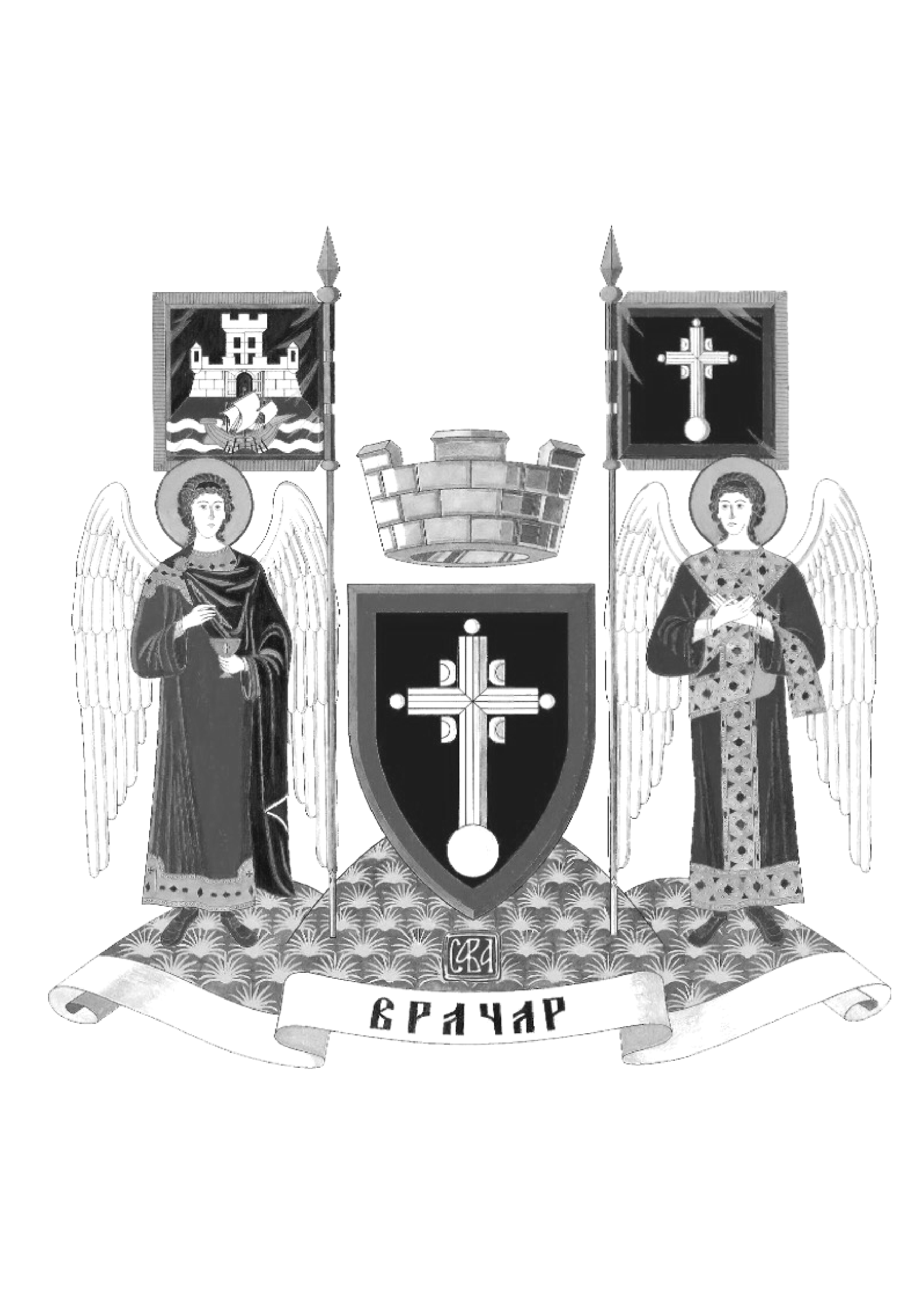 РЕПУБЛИКА СРБИЈА – ГРАД БЕОГРАДГРАДСКА ОПШТИНА ВРАЧАРП Р Е Д С Е Д Н И КБрој: 920-11/2021-VIIIДатум: 10.2.2021. годинеБеоград, Његошева 77Председник Градске општине Врачар на основу члана 9. Уредбе о средствима за подстицање програма или недостајућег дела средстава за финансирање програма од јавног интереса које реализују удружења („Службени гласник РС”, број 16/2018) и члана 34. тачка 6) Статута Градске општине Врачар („Службени лист града Београда“, брoj 77/2019), а у складу са Законом о безбедности саобраћаја на путевима („Сл. гласник РС“, број 41/2009, 53/2010, 101/2011, 32/2013 - одлука УС, 55/2014, 96/2015 - др. закон, 9/2016 - одлука УС, 24/2018, 41/2018, 41/2018 - др. закон, 87/2018, 23/2019 и 128/2020 - др. закон), Законом о удружењима („Службени гласник РС“, број 51/09, 99/11 – др. закони и 44/18) и Одлуком о буџету Градске општине Врачар за 2021. годину са пројекцијама за 2022. и 2023. годину („Сл. лист града Београда“, број 149/2020), донoси ОДЛУКУ О ИЗБОРУ ПРОЈЕКАТА УДРУЖЕЊА УСМЕРЕНИХ КА УНАПРЕЂЕЊУ БЕЗБЕДНОСТИ САОБРАЋАЈА НА ВРАЧАРУ  Бирају се пројекти удружења усмерени ка унапређењу безбедности саобраћаја на територији Градске општине Врачар у 2020. години за финансирање из буџета Градске општине Врачар по утврђеној Листи вредновања и рангирања и то: по следећим критеријумима:Квалитет пројекта (изводљивост, могућност развијања пројекта, оригиналност, актуелност теме, оправданост и др.); 0 до 20 бодоваЦиљеви који се постижу (обим задовољавања јавног интереса, степен унапређења безбедности саобраћаја на путевима  и др); 0 до 20 бодоваЦиљна група и начин укључивања (величина циљне групе, активно/пасивно укључивање...); 0 до 10 бодоваПретходне активности и искуство удружења у области унапређења безбедности саобраћаја (доказује се достављањем реализованих пројеката, писама препоруке и др.); 0 до 10 бодоваЕкономичност буџета пројекта, усклађеност буџета са планираним активностима (Комисија може тражити објашњења у вези са буџетом и умањења по појединим ставкама, па је у интересу Удружења да направи реалан и економски оправдан буџет;	0 до 10 бодоваБрој успешно реализованих пројеката у претходне три календарске године, са организационим јединицама Градске управе Града Београда и градским општинама; 0 до 20 бодова (5 бодова за сваки реализован пројекат, максимално 20 бодова)Ефекти пројекта; 0 до 10 бодова.За реализацију пројеката из тачке 1. ове одлуке одобравају се средства из буџета Градске општине Врачар у следећим износима: Укупно одобрена средства: 2.500.000,00 динара За финансирање пројеката удружења из тачке 1. ове одлуке ангажују се средства предвиђена Одлуком о буџету Градске општине Врачар за 2021. годину са пројекцијама за 2022. и 2023. годину и одговарајућим решењима о тромесечном плану извршења буџета Градске општине Врачар, у оквиру Програма 7, Програмске активности 0701-0005, Раздела 5, Функције 360, Економске класификације 481, односно одговарајућих позиција у буџету Градске општине Врачар за 2021. годину, као и средства текуће резерве на одговарајућим позицијама за 2021. годину.  Одлука о избору пројеката удружења усмерених ка унапређењу безбедности саобраћаја на Врачару објављује се на интернет страници Градске општине Врачар.Након објављивања ове одлуке, председник Градске општине Врачар ће закључити појединачне уговоре са удружењима чији су пројекти изабрани, а којима ће се прецизније регулисати међусобна права и обавезе. О реализацији ове одлуке стараће се Одељење за друштвене делатности и пројекте и Одељење за буџет, финансије и набавке Управе Градске општине Врачар.   Р.б.Подносилац пријавеНазив пројектаК1            0-20К2            0-20К3            0-10К4            0-10К5            0-10К6            0-20К7            0-10Укупно бодова1.Удружење саобраћајних инжењера „Зелени талас“„Пажљивкова смотра“1716101042010872.Удружење „Центар за одрживи развој и безбедност саобраћаја“„Безбедностгоди-нама“191810010010673.Удружење „БГ Актив“„Едукација о правилној употреби дечијих ауто-седишта“19181005010624.Удружење „Центар за научно истраживачки рад“„Желим да возим, морам да знам!“1816711009615.Удружење „Пролаз“„Мобилни едукативни саобраћајни полигон за децу“181781159596.Удружење „Центар за едукацију, превенцију и промоцију у саобраћају“„Безбедно у саобраћају“18177135657Р.бр.Назив удружењаНазив пројектаУкупна вредност пројектаОдобрена средства из буџетаУдружење саобраћајних инжењера „Зелени талас“„Пажљивкова смотра“400.000,00400.000,00Удружење „Центар за одрживи развој и безбедност саобраћаја“„Безбедност годи-нама“100.000,00100.000,00Удружење „БГ Актив“„Едукација о правилној употреби дечијих ауто-седишта“350.000,00300.000,00Удружење „Центар за научно истраживачки рад“„Желим да возим, морам да знам!“100.000,00100.000,00Удружење „Пролаз“„Мобилни едукативни саобраћајни полигон за децу“1.300.000,001.100.000,00Удружење „Центар за едукацију, превенцију и промоцију у саобраћају“„Безбедно у саобраћају“500.000,00500.000,00П Р Е Д С Е Д Н И КПроф. др Милан А. Недељковић, с.р. 